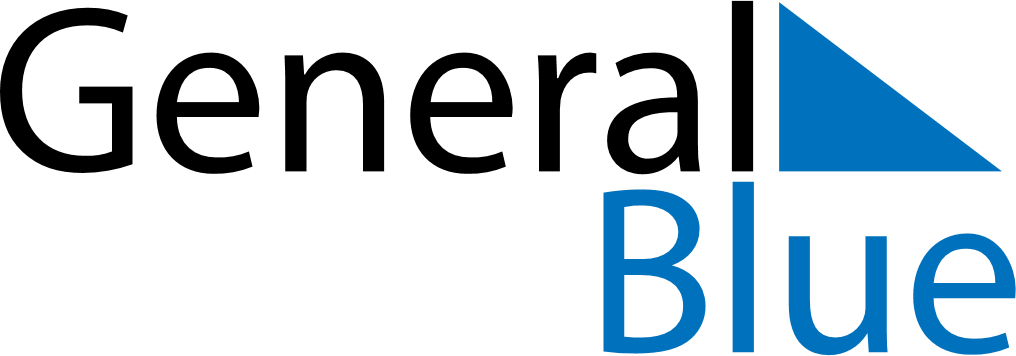 October 2024October 2024October 2024October 2024October 2024October 2024Ski, Viken, NorwaySki, Viken, NorwaySki, Viken, NorwaySki, Viken, NorwaySki, Viken, NorwaySki, Viken, NorwaySunday Monday Tuesday Wednesday Thursday Friday Saturday 1 2 3 4 5 Sunrise: 7:22 AM Sunset: 6:50 PM Daylight: 11 hours and 27 minutes. Sunrise: 7:24 AM Sunset: 6:47 PM Daylight: 11 hours and 22 minutes. Sunrise: 7:27 AM Sunset: 6:44 PM Daylight: 11 hours and 17 minutes. Sunrise: 7:29 AM Sunset: 6:41 PM Daylight: 11 hours and 11 minutes. Sunrise: 7:31 AM Sunset: 6:38 PM Daylight: 11 hours and 6 minutes. 6 7 8 9 10 11 12 Sunrise: 7:34 AM Sunset: 6:35 PM Daylight: 11 hours and 1 minute. Sunrise: 7:36 AM Sunset: 6:32 PM Daylight: 10 hours and 55 minutes. Sunrise: 7:38 AM Sunset: 6:29 PM Daylight: 10 hours and 50 minutes. Sunrise: 7:41 AM Sunset: 6:26 PM Daylight: 10 hours and 45 minutes. Sunrise: 7:43 AM Sunset: 6:23 PM Daylight: 10 hours and 40 minutes. Sunrise: 7:46 AM Sunset: 6:20 PM Daylight: 10 hours and 34 minutes. Sunrise: 7:48 AM Sunset: 6:17 PM Daylight: 10 hours and 29 minutes. 13 14 15 16 17 18 19 Sunrise: 7:50 AM Sunset: 6:14 PM Daylight: 10 hours and 24 minutes. Sunrise: 7:53 AM Sunset: 6:12 PM Daylight: 10 hours and 18 minutes. Sunrise: 7:55 AM Sunset: 6:09 PM Daylight: 10 hours and 13 minutes. Sunrise: 7:58 AM Sunset: 6:06 PM Daylight: 10 hours and 8 minutes. Sunrise: 8:00 AM Sunset: 6:03 PM Daylight: 10 hours and 2 minutes. Sunrise: 8:03 AM Sunset: 6:00 PM Daylight: 9 hours and 57 minutes. Sunrise: 8:05 AM Sunset: 5:57 PM Daylight: 9 hours and 52 minutes. 20 21 22 23 24 25 26 Sunrise: 8:07 AM Sunset: 5:54 PM Daylight: 9 hours and 46 minutes. Sunrise: 8:10 AM Sunset: 5:52 PM Daylight: 9 hours and 41 minutes. Sunrise: 8:12 AM Sunset: 5:49 PM Daylight: 9 hours and 36 minutes. Sunrise: 8:15 AM Sunset: 5:46 PM Daylight: 9 hours and 31 minutes. Sunrise: 8:17 AM Sunset: 5:43 PM Daylight: 9 hours and 25 minutes. Sunrise: 8:20 AM Sunset: 5:41 PM Daylight: 9 hours and 20 minutes. Sunrise: 8:22 AM Sunset: 5:38 PM Daylight: 9 hours and 15 minutes. 27 28 29 30 31 Sunrise: 7:25 AM Sunset: 4:35 PM Daylight: 9 hours and 10 minutes. Sunrise: 7:27 AM Sunset: 4:32 PM Daylight: 9 hours and 5 minutes. Sunrise: 7:30 AM Sunset: 4:30 PM Daylight: 8 hours and 59 minutes. Sunrise: 7:32 AM Sunset: 4:27 PM Daylight: 8 hours and 54 minutes. Sunrise: 7:35 AM Sunset: 4:25 PM Daylight: 8 hours and 49 minutes. 